Convocation du 01/10/2017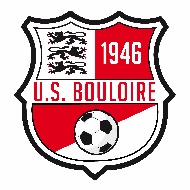 Si problème il y a, merci de me contacter au 06 79 49 05 16.Thomas.Equipe AEquipe BEquipe CAdversaire : ForcéAdversaire : Adversaire :Château du LoirLieu et horaire du match :  15h à ForcéLieu et horaire de match : Lieu et horaire du match :Bouloire à 15hHeure de rdv : 12h15 à BouloireHeure de rdv : Heure de rdv :14h à BouloireVincent DangeulAntoine GautierLudo MorançaisDamien PoulainMathieu CottereauJulien CisséYvan GandonThomas ViauxJoachim BlavetteAdrien GuillardJérémy GauthierHugues GandonQuentin GuillardAudran BoulayJean-Christophe Harasse Thomas VerronGabriel MarietteResponsablesResponsablesResponsablesJCFitosThomas